„111/34531 Hájek průtah technologií recyklace za studená"Číslo smlouvy objednatele:Číslo smlouvy zhotovitele:	839/13RC/83/18Článek 1
Smluvní stranyObjednatel:Krajská správa a údržba silnic Vysočiny, příspěvková organizacese sídlem: Kosovská 1122/16, 586 01 Jihlavazastoupený:	Ing. Janem Míkou, MBA, ředitelem organizaceOsoby pověřené jednat ve věcech technických:Oldřich Dušátko, telefon: 724 026 246 Technický dozor stavebníka:Ing. Viktora Pavel, telefon: 731 648 754 Komerční banka, a.s.18330681/0100 000 90 450 CZ00090450 567 117 111 567 117 198 ksusv@ksusv.cz Kraj VysočinaZhotovitel:Obchodní firma	SAT s.r.o.se sídlem:	Na Bělidle 198/21,150 00	Praha 5zastoupený:	Radkem Kudličkou, MBA,	Ing. Karlem Seckým - jednateli společnostizapsán v Obchodním rejstříku u Městského soudu v Praze, oddíl C, vložka 86500osoba pověřená jednat jménem zhotovitele ve věcechsmluvních:	Radek Kudlička, MBA, Ing.	Karel Seckýosoba pověřená jednat jménem zhotovitele ve věcechtechnických:	Bc. Lukáš SkývaKorespondenční adresa: Mírová 284/26, 417 03 DubíRaiffeisenbank a.s.1000042192/550049451251CZ49451251417569443417579514lukas.skyva@sat-roads.comSmluvní strany se dohodly, že jejich závazkový vztah ve smyslu § 2586 a násl. zákona č. 89/2012 Sb., Občanského zákoníku, v platném znění (dále jen „NOZ") se řídí tímto zákonem a na shora uvedenou veřejnou zakázku na stavební práce uzavírají dnešního dne měsíce a roku tuto smlouvu o dílo (dále jen „smlouva").Článek 2Podklady pro uzavření smlouvyPodklady pro uzavření smlouvy jsou zejména:Cenová nabídka na provedení prací ze dne 1.10.2018Nabídka zhotovitele předložená v rámci veřejné zakázky na stavební práce s názvem „111/34531 Hájek průtah, technologie recyklace za studená" včetně oceněného soupisu stavebních prací, dodávek a služeb s výkazem výměr (dále jen „Nabídka Zhotovitele").Článek 3Předmět smlouvyPředmětem plnění dle této smlouvy je závazek zhotovitele provést na svůj náklad a nebezpečí dílo „111/34531 Hájek průtah, technologie recyklace za studená" v souladu s Nabídkou Zhotovitele a za dodržení dále sjednaných podmínek dle této smlouvy. Předmětem díla je provedení všech prací, dodávek a služeb uvedených v zadávajících podmínkách, tj. obsažených v ZD a Nabídce Zhotovitele, které tvoří nedílnou součást této smlouvy bez ohledu na to, zda jsou v těchto výchozích dokumentech přímo uvedeny, či z nich vyplývají jiným způsobem.Stanovení technických podmínekJedná se o opravu nevyhovujícího stavu vozovky, sjednocení příčného a podélného sklonu vozovky po úsecích. Oprava vozovkového souvrství bude provedena recyklací za studená. Začátek opravovaného úseku je ve staničení 0,680 až 1,000 v průtahu obcí Hájek. Celková délka opravy je 320 m, průměrná šířka vozovky 4,5 m.Výškové a směrové vedení trasy se stavbou nebude měnit. Kryt vozovky bude proveden zadavatelem.Silniční uzavírkaVeškeré přípravné práce a realizace stavby musí zachovávat obslužnost nemovitostí a průjezd vozidel IZS. Práce budou probíhat za vyloučení silničního provozu. Dopravní omezení a stanovení dopravního značení zajistí zadavatel.Součástí předmětu plnění této smlouvy je rovněž závazek zhotovitele:pokud jde o jakost dodávaných materiálů a konstrukcí, jež bude postupně dokládána při kontrolních prohlídkách. Při předání a převzetí dokončeného díla předat objednateli veškeré doklady, atesty, prohlášení o shodě a certifikáty na použité materiály a výrobky dle zákona č. 22/1997 Sb. a dalších předpisů.zhotovit práce podle technologického předpisu a platných ČSN, které jsou tímto pro realizaci stavby závazné, především se jedná o TP 208 Recyklace za studená.Předmětem této smlouvy je též závazek objednatele dílo převzít a zaplatit zhotoviteli za bezvadné provedení díla dohodnutou smluvní cenu dle této smlouvy.Fakturovat bude zhotovitel pouze skutečně provedené práce v souladu s touto smlouvou.Článek 4Čas a místo plněníZhotovitel se zavazuje provést dílo do 1 kalendářního dne v termínu od 29.10 do 31.10.2018Pokud zhotovitel nezahájí realizaci díla do 15 kalendářních dnů ode dne předání a převzetí staveniště, ani v dodatečně přiměřené lhůtě stanovené objednatelem, je objednatel oprávněn odstoupit od této smlouvy.Místo plnění:Silnice 111/34531 v průtahu obce Hájek ve staničení 0,680 km až 1,000 km.Objednatel je povinen přistoupit na přiměřené prodloužení lhůty plnění a na úhradu zvýšených nákladů, zejména v těchto případech:dojde-li během realizace díla ke změně rozsahu a druhu prací na žádost objednatele,nebude-li moci zhotovitel plynule pokračovat v pracích z jakéhokoliv důvodu na straně objednatele,dojde-li k opožděnému předání staveniště.Plnění díla bude prováděno podle předem navzájem odsouhlaseného harmonogramu prací. Dřívější plnění je možné.Článek 5 Cena dílaSmluvní strany se dohodly na jednotkové Ceně ve výši:Cena bez DPH	190 080,00 KčDPH (21 %)	39 916,80 KčCena s DPH	229 996,80 KčV ceně jsou obsaženy všechny práce, dodávky a služby nutné k řádnému splnění díla včetně, případných nákladů na další přípravné práce. Cena je dohodnuta jako cena úplná, konečná a nepřekročitelná. Podrobná kalkulace ceny díla včetně jednotkových cen (oceněný soupis stavebních prací, dodávek a služeb s výkazem výměr) je uvedena v příloze č. 1, která tvoří nedílnou součást této smlouvy.Cena zahrnuje použití materiálů ve standardním provedení od dodavatelů vybraných zhotovitelem. Tyto materiály musí odpovídat technickým normám platným pro tuto dílo.Celkovou a pro účely fakturace rozhodnou cenou se rozumí cena včetně DPH (viz bodtohoto článku).Smluvní strany se dohodly, že dojde-li v průběhu plnění předmětu této smlouvy ke změně zákonné sazby DPH stanovené pro příslušné plnění vyplývající z této smlouvy, je zhotovitel od okamžiku nabytí účinnosti změny zákonné sazby DPH povinen účtovat objednateli platnou sazbu DPH. O této skutečnosti není nutné uzavírat dodatek k této smlouvě.Všechny úpravy cen musí být v souladu s obecně platnými cenovými předpisy a podléhají smluvnímu schválení obou smluvních stran. Zhotovitel odpovídá za to, že sazba DPH je stanovena v souladu s platnými právními předpisy.Pokud v průběhu realizace díla dojde z nepředvídatelných důvodů ke změně rozsahu díla, bude přesný rozsah těchto prací projednán s objednatelem a uveden ve stavebním deníku. Každá změna musí být odsouhlasena objednatelem jak po stránce technické, tak i po stránce finanční. Na základě dohody obou smluvních stran bude vypracován dodatek ke smlouvě. Zhotovitel je povinen ke každé změně v množství nebo kvalitě prováděných prací, která je zapsána a odsouhlasena ve stavebním deníku, zpracovat změnový list, který je podkladem pro zpracování dodatku ktéto smlouvě.Článek 6
StaveništěObjednatel je povinen předat a zhotovitel převzít staveniště (nebo jeho ucelenou část) v termínu do 5 kalendářních dnů ode dne výzvy objednatele, včetně volného přístupu k jednotlivým objektům tak, aby zhotovitel mohl zahájit práce a plynule v nich pokračovat.Článek 7
Provádění dílaZhotovitel je povinen provést dílo v souladu s touto smlouvou, ZD a Nabídkou Zhotovitele.Pokud bude pro řádné zhotovení díla nezbytné realizovat dopravní opatření, zajistí zhotovitel, před předložením žádosti o povolení uzavírky na příslušný silniční správní úřad, projednání objízdných tras vyvolaných dotčenou stavbou z hlediska zajištění dopravní obslužnosti Kraje Vysočina s Oddělením dopravní obslužnosti Krajského úřadu Kraje Vysočina. V případě, že v rámci projednání uzavírky u příslušného silničního správního úřadu dojde ke změně oproti projednanému Oddělením dopravní obslužnosti Krajského úřadu Kraje Vysočina, je zhotovitel povinen s Oddělením dopravní obslužnosti Krajského úřadu Kraje Vysočina změny projednat. Projednáním se rozumí písemné anebo emailové vyjádření oddělení dopravní obslužnosti k návrhu objízdných tras, které předloží zhotovitel.Objednatel je oprávněn kontrolovat provádění díla. Zjistí-li objednatel, že zhotovitel provádí dílo v rozporu se svými povinnostmi, je objednatel oprávněn stavební práce zastavit a dožadovat se toho, aby zhotovitel odstranil vady vzniklé vadným prováděním a dílo prováděl řádným způsobem.Zhotovitel je povinen upozornit objednatele bez zbytečného odkladu na nevhodnou povahu věcí převzatých od objednatele nebo pokynů daných mu objednatelem k provedení díla, jestliže zhotovitel mohl tuto nevhodnost zjistit při vynaložení odborné péče.Zjistí-li zhotovitel při provádění díla skryté překážky, týkající se věci, na níž má být provedena oprava nebo úprava, nebo místa, kde má být dílo provedeno, a tyto překážky znemožňují provedení díla dohodnutým způsobem, je zhotovitel povinen to oznámit bez zbytečného odkladu objednateli a navrhnout mu změnu díla. Do dosažení dohody o změně díla je zhotovitel oprávněn provádění díla přerušit. Nedohodnou-li se strany v přiměřené lhůtě na změně smlouvy, může kterákoli ze stran od smlouvy odstoupit.Zhotovitel je povinen vést ode dne převzetí staveniště stavební deník. Během pracovní doby musí být stavební deník trvale přístupný pro zástupce objednatele. Do deníku se zapisují všechny skutečnosti podstatné pro plnění smlouvy, zejména údaje o časovém postupu prací a jejich jakosti. Objednatel je povinen sledovat obsah deníku a k zápisům připojovat své stanovisko. Povinnost vést stavební deník končí předáním a převzetím díla, popřípadě odstraněním vad zjištěných při kontrolní prohlídce stavby.Denní záznamy budou vedeny v knize s očíslovanými listy jednak pevnými, jednak perforovanými pro dva oddělitelné průpisy. V deníku se vyznačí doklady, které se v jednom vyhotovení ukládají přímo na staveništi u stavbyvedoucího, popř. u technického dozoru.Denní záznamy čitelně zapisuje a podepisuje stavbyvedoucí popř. jeho zástupce zásadně v ten den, kdy byly potřebné záznamy provedeny, nebo kdy nastaly okolnosti, které jsou předmětem zápisu.Stavbyvedoucí je povinen předložit technickému dozoru objednatele stavební deník k podpisu, popř. vzhledem k občasnosti stavebního dozoru ho ktomu telefonicky vyzvat, pokud je v něm takový záznam, ke kterému je zapotřebí vyjádření stavebního dozoru a to nejpozději příští den a odevzdat mu první průpis. Jestliže technický dozor nesouhlasí s obsahem zápisu, vyznačí to nejpozději do 7 pracovních dnů v deníku s uvedením důvodů. Jinak se má za to, že s obsahem zápisu souhlasí.Jestliže stavbyvedoucí nesouhlasí se záznamem objednatele, je povinen k záznamu do 7 pracovních dní podat vyjádření. Jinak se má za to, že s obsahem zápisu souhlasí.Zápisy do stavebního deníku se provádějí v originále a dvou kopiích. Originály zápisů je zhotovitel povinen předat objednateli po dokončení stavby. První kopii obdrží zhotovitel a druhou kopii objednatel.Zhotovitel vyzve objednatele prokazatelně nejméně 3 pracovní dny předem k prověření kvality prácí, které budou dalším postupem prací zakryty. V případě, že se na tuto výzvu objednatel bez závažných důvodů nedostaví, může zhotovitel pokračovat v provádění díla, po předchozím písemném upozornění objednatele.V případě, že zhotovitel k takovému prověření kvality objednatele nepozve, má objednatel právo žádat odkrytí zakrytých částí stavby na náklady zhotovitele, který je povinen tyto práce provést.Zhotovitel se zavazuje, že přebírá veškeré závazky vyplývající z jeho činnosti vůči zákonu o životním prostředí a při nakládání se všemi odpady vzniklými při realizaci díla se bude řídit příslušnými ustanoveními zákona č. 185/2001 Sb. o odpadech a ustanoveními vyhlášek MŽP č.381/2001 Sb. a 383/2001 Sb.Bezpečnost práce na staveništi:zhotovitel je povinen zajistit na staveništi veškerá bezpečnostní a hygienická opatření a požární ochranu staveniště i prováděného díla, a to v rozsahu a způsobem stanoveným příslušnými předpisy;zhotovitel v plné míře odpovídá za bezpečnost a ochranu zdraví všech lidí, které se sjeho vědomím zdržují na staveništi a je povinen zabezpečit jejich vybavení ochrannými pracovními pomůckami;pracovníci objednatele a technického dozoru musejí být zhotovitelem proškoleni o bezpečnosti a pohybu na staveništi,dojde-li k jakémukoliv úrazu při provádění díla nebo při činnostech souvisejících s prováděním díla, je zhotovitel povinen zabezpečit vyšetření úrazu a sepsání příslušného záznamu. Objednatel je povinen poskytnout zhotoviteli nezbytnou součinnost.zhotovitel bere na vědomí, že objednatel je oprávněn v souladu s platnou legislativou nebo nad její rámec určit pro realizaci prací koordinátora bezpečnosti a ochrany zdraví při práci na staveništi (dále jen koordinátor BOZP). Objednatel, koordinátor BOZP a zhotovitel jsou při své činnosti vázáni povinnostmi dle obecně závazných právních předpisů, zejména § 14 a násl. zákona č.309/2006 Sb., v platném znění. Zhotovitel je povinen poskytnout koordinátorovi BOZP, plnou součinnost.O vyklizení staveniště smluvní strany sepíší a podepíší na závěr protokol.Článek 8
Kvalita dílaZhotovitel se zavazuje, že vlastnosti zhotoveného a předávaného díla budou ve shodě s požadavky:platných právních předpisů,této smlouvy (včetně souvisejících dokumentů souboru smluvních dohod),platných českých nebo převzatých evropských technických norem pro předmět díla.Článek 9
Předání dílaDílo bude provedeno s veškerou péčí a odborností, bude předáno kompletní a bez závad v rozsahu a v termínech stanovených touto smlouvou, a to osobně odpovědnému pracovníkovi objednatele na základě předávacího protokolu.Článek 10
PoddodavateléZhotovitel se zavazuje, že části předmětu plnění, které budou plněny poddodavateli, budou provedeny v souladu se všemi podmínkami smlouvy.Zhotovitel prohlašuje, že nepředá stavbu jako celek jinému zhotoviteli.Poddodavatelé, kteří se budou na provedení díla podílet a nebyli uvedeni v nabídce zhotovitele, musí být objednatelem předem odsouhlaseni.Článek 11Platební a fakturační podmínkyZhotovitel po předání díla v souladu s touto smlouvou o dílo je povinen vystavit fakturu za dílo a doporučeně odeslat objednateli ve dvojím vyhotovení. Tato faktura je splatná do 30 dnů ode dne jejího doručení a povinně, v souladu sOZ a zákonem o dani z přidané hodnoty, obsahuje označení faktura a její číslo, název a sídlo zhotovitele a objednatele s jejich dalšími identifikačními údaji, označení (identifikace) smlouvy a částku k fakturaci a další údaje povinné podle uvedených právních předpisů.Zhotovitel je povinen, fakturu, doklady „Předávací protokol" apod., označit číslem smlouvy objednatele. Objednatel může fakturu vrátit v případě, kdy obsahuje nesprávné nebo neúplné cenové a jiné údaje. Toto vrácení musí proběhnout do konce lhůty splatnosti faktury. V takovém případě vystaví zhotovitel novou fakturu s novou lhůtou splatnosti.Objednatel nebude zhotoviteli poskytovat zálohy.Provedení stavebních prací, uvedených v číselníku klasifikace produkce CZ-CPA kód 41 až 43, dle této smlouvy je pro Objednatele uskutečňováno v rámci jeho hlavní činnosti, která nepodléhá DPH. Režim přenesené daňové povinnosti se na práce dle této smlouvy nevztahuje.Článek 12Odpovědnost za vady díla a záruka za jakostZhotovitel poskytne na dílo, které je předmětem této smlouvy, záruku v délce 36 měsíců ode dne podepsání písemného protokolu o předání a převzetí díla bez vad.Záruka spočívá vtom, že po dobu záruční lhůty bude mít dílo vlastnosti stanovené zejména projektem nebo ČSN a TKP s přihlédnutím k běžnému opotřebení a že zhotovitel bezplatně odstraní všechny vady vytknuté při reklamačním řízení.Veškeré vady na provádění díla zjištěné objednatelem budou písemně oznámeny zhotoviteli na jeho adresu ihned, nejpozději do 7 dnů od zjištění vady. Zhotovitel je povinen vady bezúplatně odstranit.Termín nastoupení k odstranění reklamačních vad v průběhu záruční doby po jejich nahlášení bude maximálně 7 dní, (dovolí-li to povětrnostní podmínky).Po dobu nástupu a odstranění reklamovaných vad se pozastavuje běh záruční doby.Zhotovitel neručí za škody vzniklé na provedeném díle v důsledku prací, které neprováděl.Článek 13
Smluvní pokuty Zhotovitel je povinen zaplatit objednateli smluvní pokutu za prodlení s termínem dokončení plnění ve výši 0,2 % z celkového finančního objemu plnění za každý i započatý den prodlení. Zhotovitel je povinen zaplatit objednateli smluvní pokutu za prodlení s termínem odstranění vad ve výši 500,-- Kč bez DPH za každý i započatý den prodlení.Objednatel je povinen zaplatit zhotoviteli smluvní pokutu ve výši 0,2 % z fakturované částky za každý i započatý den prodlení se zaplacením faktury.Uhrazením smluvní pokuty není dotčeno právo na náhradu škody.Strana povinná k uhrazení smluvní pokuty je povinna uhradit vyúčtované sankce nejpozději do 15 dnů ode dne obdržení příslušného vyúčtování.Článek 14Pojištění zhotoviteleZhotovitel prohlašuje, že po dobu plnění díla má sjednáno pojištění, jehož předmětem je pojištění odpovědnosti za škodu jím způsobenou třetí osobě ve výši minimálně 1000 000 korun českých a možným rizikům ve vztahu k charakteru stavby a jejímu okolí. Pojištění kryje škody na věcech a na zdraví:způsobené provozní činností,způsobené vadným výrobkem,vzniklé v souvislosti s poskytovanými	službamivzniklé v souvislosti s vlastnictvím nemovitostívzniklé na věcech zaměstnanců.Zhotovitel prohlašuje, že po dobu plnění díla má sjednáno pojištění pro případ své odpovědnosti za škodu při pracovním úrazu nebo nemocí z povolání svých pracovníků.Článek 15
Další ujednáníPřerušení postupu prací z pokynu objednatele, případně vinou objednatele, bude mít za následek posun termínu plnění o dobu přerušení.Zhotovitel se zavazuje spolupůsobit jako osoba povinná ve smyslu § 2, odst. e) zákona č. 320/2001 Sb., o finanční kontrole ve veřejné správě v platném znění.Obě smluvní strany se dohodly, že v případě jakékoliv změny rozsahu v plnění dochází automaticky k zániku platnosti sjednané lhůty (lhůt) plnění. Na základě navržených změn dojde k nové dohodě o termínu plnění a platebních podmínkách písemným dodatkem ke smlouvě. V případě, že k dohodě nedojde, má právo objednatel od této smlouvy odstoupit. Zhotovitel prohlašuje, že se před uzavřením smlouvy nedopustil v souvislosti se zadávacím řízením sám nebo prostřednictvím jiné osoby žádného jednání, jež by odporovalo zákonu nebo dobrým mravům nebo by zákon obcházelo, zejména že nenabízel žádné výhody osobám podílejícím se na zadání veřejné zakázky, na kterou s ním zadavatel uzavřel smlouvu, a že se zejména ve vztahu k ostatním uchazečům nedopustil žádného jednání narušujícího hospodářskou soutěž.Objednatel má nárok na uplatnění náhrady škody v případě, že zhotovitel dílo řádně nedokončí. Náhrada škody bude vypočítána tak, že objednatel provede nové zadávací řízení dle ZVZ na nového zhotovitele, který dokončí rozestavěné dílo. Pro tyto účely budou předmětem veřejné zakázky ty části díla, které nebyly zhotovitelem doposud realizovány.Objednatel porovná (případně může porovnání provést třetí osoba zmocněná objednatelem) cenovou nabídku zhotovitele a cenovou nabídku nového zhotovitele (uchazeče, jehož nabídka bude v novém zadávacím řízení vybrána jako nejvýhodnější) a částka, o kterou případně přesáhne nová cenová nabídka cenovou nabídku zhotovitele, bude společně s náklady spojenými s realizací nového zadávacího řízení vyčíslením škody, která byla objednateli způsobena. Dnem uplatnění náhrady škody, a tím i dnem splatnosti, je den doručení vyčíslení způsobené škody zhotoviteli. Objednatel je oprávněn splatnou škodu započíst oproti splatným pohledávkám zhotovitele u objednatele, s čímž zhotovitel vyslovuje souhlas. Objednatel je povinen zaslat zhotoviteli písemné sdělení o vzájemném započtení splatných pohledávek.Objednatel má právo vypovědět tuto smlouvu v případě, že v souvislosti s plněním účelu této smlouvy dojde ke spáchání trestného činu. Výpovědní lhůta činí 3 dny a začíná běžet dnem následujícím po dni, kdy bylo písemné vyhotovení výpovědi doručeno zhotoviteli.Článek 16	,	>Závěrečná ujednáníSmluvní strany se dohodly, že případné spory vzniklé ze závazků sjednaných touto smlouvou budou přednostně řešit smírnou cestou.Zhotovitel prohlašuje, že se před uzavřením smlouvy nedopustil a ani nedopustí v souvislosti se zadávacím řízením sám nebo prostřednictvím jiné osoby žádného jednání, jež by odporovalo zákonu nebo dobrým mravům nebo by zákon obcházelo, zejména že nenabízel a ani nenabídne žádné výhody osobám podílejícím se na zadání veřejné zakázky, na kterou s ním objednatel uzavřel smlouvu, a že se zejména ve vztahu k ostatním uchazečům nedopustil a ani nedopustí žádného jednání narušujícího hospodářskou soutěž.Zhotovitel není oprávněn postoupit jakékoliv pohledávky za objednatelem vzniklé z této smlouvy či v souvislosti s touto smlouvou na třetí osobu bez předchozího písemného souhlasu objednatele.Změny a doplňky této smlouvy lze provádět pouze vzestupně číslovanými, písemnými oboustranně dohodnutými dodatky, které se stanou nedílnou součástí této smlouvy.V ostatním se řídí práva a povinnosti smluvních stran ustanoveními NOZ.Smlouva je vyhotovena v (ve) 4 výtiscích, z nichž objednatel obdrží 2 a zhotovitel 2 vyhotovení.Zhotovitel výslovně souhlasí se zveřejněním celého textu této dohody včetně podpisů v informačním systému veřejné správy - Registru smluv.Tato dohoda nabývá platnosti dnem podpisu oběma smluvními stranami a účinnosti dnem uveřejnění v informačním systému veřejné správy - Registru smluv.Účastníci se dohodli, že zákonnou povinnost dle § 5 odst. 2 zákona č. 340/2015 Sb., v platném znění (zákon o registru smluv) splní objednatel.Součástí této smlouvy je příloha č. 1: Oceněný soupis stavebních prací, dodávek, služeb s výkazem výměr.Obě smluvní strany potvrzují autentičnost této smlouvy a prohlašují, že si smlouvu přečetly, s jejím obsahem souhlasí, že smlouva byla sepsána na základě pravdivých údajů, z jejich pravé a svobodné vůle a nebyla uzavřena v tísni za jednostranně nevýhodných podmínek, což stvrzují svým podpisem, resp. podpisem svého oprávněného zástupce.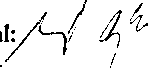 V Jihlavě, dne:
Objednatel: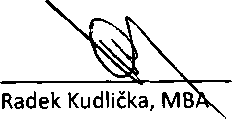 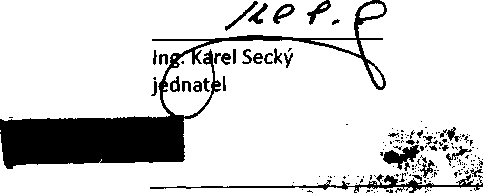 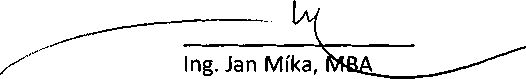 ředitel organizaceV«;.skí.	■.jfek V ív:\	„ ■ i i ' //• ."V'.’'' ' ■í(V>: u,'r-MU • ‘ ' v '